светильники общего назначения светодиодные стационарные, для наружного освещения, ТМ «FERON», серия SPмодель: SP3050Инструкция по эксплуатации и технический паспортОписаниеСветильник консольный ТМ «FERON» со светодиодными источниками света предназначены для освещения дорог с малой или средней пропускной способностью, городских улиц, площадей, парков, парковок, придомовых территорий. Светильники предназначены для монтажа на крепежную консоль. Светильники предназначены для работы от сети переменного тока. Качество сети должно соответствовать требованиям , сеть должна быть защищена от возникновения импульсных перенапряжений (грозовых и коммуникационных), в соответствии с требованиями ГОСТ Р 51992.Корпус светильников изготовлен из алюминиевого сплава, покрытого антикоррозийным покрытием. Оптическая часть светильника изготовлена из светостабилизированного поликарбоната.Технические характеристики**представленные в данном руководстве технические характеристики могут незначительно отличаться. В зависимости от партии производства, производитель имеет право вносить изменения в конструкцию продукта без предварительного уведомления (см. на упаковке)Комплектация- светодиодный светильник в сборе; - инструкция по эксплуатации;- комплект для крепления – два крепежных болта M8; - коробка упаковочная.Указания по технике безопасностиСветильник питается сетевым напряжением 230В, которое является опасным. К работе со светильником допускаются лица, имеющие группу по электробезопасности не ниже III, обратитесь к квалифицированному электромонтажнику.Запрещается!!! Осуществлять любые работы со светильником при поданном на него напряжении. Осуществлять эксплуатацию светильника с поврежденной изоляцией питающего кабеля, поврежденным корпусом, поврежденным рассеивателем или без рассеивателя.Осуществлять эксплуатацию светильника в сетях, не защищенных от грозовых и импульсных помех, а также в сетях, не соответствующих требованиям ГОСТ Р 32144-2013.Осуществлять эксплуатацию светильника без подключения провода защитного заземления.Самостоятельно производить разборку, ремонт или модификацию светильника.Эксплуатация светильника с диммирующими устройствами.Наружная эксплуатация светильника без дополнительной герметизации места присоединения проводников питания к сетевым контактам.Накрывать светильник теплоизолирующим материалом.Рабочее положение светильника должно исключать возможность смотреть на источник света с расстояния менее 0,5м.Монтаж и подключениевнимание: МОНТАЖ И ПОДКЛЮЧЕНИЕ СВЕТИЛЬНИКА должны Осуществляться ТОЛЬКО ПРИ ОТКЛЮЧЕННОМ ЭЛЕКТРОПИТАНИИ!!!Извлеките светильник из упаковки, проверьте внешний вид и наличие всей необходимой комплектации.Подключите коричневый фазовый провод светильника (L), синий нейтральный провод светильника (N), желто-зеленый провод защитного заземления светильника к соответствующим проводам питающей сети.Установите светильник на консольную опору диаметром 40-60 мм до упора. Для фиксации светильника на опоре затяните при помощи ключа-шестигранника на 6мм два фиксирующих винта светильника. Усилие затяжки не более 12 Н·м.Включите электропитание.Правила эксплуатации, техническое обслуживание и ремонтЭксплуатацию светильника производится в соответствии с «Правилами технической эксплуатации электроустановок потребителей».Обслуживание светильника проводить только при отключенном электропитании.Протирку от пыли и грязи корпуса и оптического блока светильника осуществлять мягкой тканью, смоченной в мыльном растворе, по мере загрязнения, но не реже одного раза в год.Возможные неисправности и меры их устраненияЕсли после произведенных действий светильник не заработал, то дальнейший ремонт не целесообразен (неисправимый дефект). Обратитесь в место продажи светильника.ХранениеСветильники хранятся в картонных коробках в ящиках или на стеллажах в сухих отапливаемых помещениях.ТранспортировкаСветильник в упаковке пригоден для транспортировки автомобильным, железнодорожным, морским или авиационным транспортом.УтилизацияСветильники с полупроводниковыми источниками света (светодиодами) относятся к малоопасным твердым бытовым отходам. Утилизацию светильника проводить в соответствии с ГОСТ Р 55102-2012. Светильники не содержат дорогостоящих или токсичных материалов и комплектующих деталей, требующих специальной утилизации. Перед утилизацией светильник необходимо разобрать на детали, рассортировать по видам материалов.СертификацияПродукция соответствуют требованиям ТР ТС 004/2011 «О безопасности низковольтного оборудования», ТР ТС 020/2011 «Электромагнитная совместимость технических средств», ТР ЕАЭС 037/2016 «Об ограничении применения опасных веществ в изделиях электротехники и радиоэлектроники». Продукция изготовлена в соответствии с Директивами 2014/35/EU «Низковольтное оборудование», 2014/30/ЕU «Электромагнитная совместимость».Информация об изготовителе и дата производстваСделано в Китае. Изготовитель: «NINGBO YUSING LIGHTING CO.,LTD» Китай, No.1199,MINGGUANG RD.JIANGSHAN TOWN,NINGBO,CHINA / Нинбо Юсинг Лайтинг, Ко.,  № 1199, Минггуан Роуд, Цзяншань Таун, Нинбо, Китай. Официальный представитель в РФ / Импортер: ООО «СИЛА СВЕТА» Россия, 117405, г. Москва, ул. Дорожная, д. 48, тел. +7(499)394-69-26.Дата изготовления нанесена на корпус светильника в формате ММ.ГГГГ, где ММ – месяц изготовления, ГГГГ – год изготовления.Гарантийные обязательстваГарантия на товар составляет 5 лет (60 месяцев) со дня продажи. Гарантия предоставляется на работоспособность светильника при соблюдении правил эксплуатации, транспортировки и хранения.Гарантийные обязательства осуществляются на месте продажи товара, Поставщик не производит гарантийное обслуживание розничных потребителей в обход непосредственного продавца товара.Началом гарантийного срока считается дата продажи товара, которая устанавливается на основании документов (или копий документов) удостоверяющих факт продажи, либо заполненного гарантийного талона (с указанием даты продажи, наименования изделия, даты окончания гарантии, подписи продавца, печати магазина).В случае отсутствия возможности точного установления даты продажи, гарантийный срок отсчитывается от даты производства товара, которая нанесена на корпус товара в виде надписи, гравировки или стикерованием. НЕ выполняются без наличия заполненных продавцом документов, удостоверяющих факт продажи товара.Гарантийные обязательства не выполняются при наличии любых механических повреждений товара.Изготовитель не несет ответственности за прямые, косвенные или вытекающие убытки, потерю прибыли или коммерческие потери, каким бы то ни было образом связанные с изделием, а также возможный вред, прямо или косвенно нанесенный изделием людям, домашним животным, имуществу в случае, если это произошло в результате несоблюдения условий эксплуатации, установки изделия, либо умышленных или неосторожных действий потребителя или третьих лиц. Ни при каких обстоятельствах ответственность предприятия изготовителя не может превысить собственной стоимости изделия.Срок службы светильника 5 лет.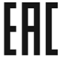 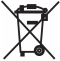 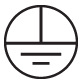 Потребляемая мощность не более30Вт50Вт80Вт100Вт120Вт150Вт200ВтНапряжение питания85-265В/50Гц85-265В/50Гц85-265В/50Гц85-265В/50Гц85-265В/50Гц85-265В/50Гц85-265В/50ГцКоэффициент мощности, PF не менее0,950,950,950,950,950,950,95Световой поток3600лм6000лм9600лм12000лм14400лм18000лм24000лмСветовая отдача120 лм/Вт120 лм/Вт120 лм/Вт120 лм/Вт120 лм/Вт120 лм/Вт120 лм/ВтКоличество светодиодов4590100125160200224Тип светодиодовSMD2835SMD2835SMD2835SMD2835SMD2835SMD2835SMD2835Производитель светодиодовBMTCBMTCBMTCBMTCBMTCBMTCBMTCКоррелированная цветовая температура4000К или 5000К (см. на упаковке)4000К или 5000К (см. на упаковке)4000К или 5000К (см. на упаковке)4000К или 5000К (см. на упаковке)4000К или 5000К (см. на упаковке)4000К или 5000К (см. на упаковке)4000К или 5000К (см. на упаковке)Общий индекс цветопередачи, Ra≥70≥70≥70≥70≥70≥70≥70Коэффициент пульсаций освещенности<5%<5%<5%<5%<5%<5%<5%Тип кривой силы света по ГОСТ Р 54350-2011 Ш Ш Ш Ш Ш Ш ШКласс светораспределенияПППППППУгол рассеяния света120°120°120°120°120°120°120°Оптимальный угол наклона к горизонту0-15°0-15°0-15°0-15°0-15°0-15°0-15°Степень защиты от пыли и влагиIP65IP65IP65IP65IP65IP65IP65Класс защиты от поражения электрическим токомIIIIIIIСечение проводов3×1мм23×1мм23×1мм23×1мм23×1мм23×1мм23×1мм2Рабочая температура-60°C - +45°C-60°C - +45°C-60°C - +45°C-60°C - +45°C-60°C - +45°C-60°C - +45°C-60°C - +45°CОтносительная влажность<93%<93%<93%<93%<93%<93%<93%Климатическое исполнениеУХЛ1УХЛ1УХЛ1УХЛ1УХЛ1УХЛ1УХЛ1Длина шнура питания30см30см30см30см30см30см30смВес светильника1,1кг1,4кг2кг2кг2,1 кг2,2кг2,2кгГабаритные размеры (д×ш×в), мм370*140*58430*175*58530*265*65530*265*65530*265*65550*265*65530*265*65Тип крепленияНа консольНа консольНа консольНа консольНа консольНа консольНа консольДиаметр установочной консолиØ48-60ммØ48-60ммØ48-60ммØ48-60ммØ48-60ммØ48-60ммØ48-60ммМатериалы корпусаАлюминийАлюминийАлюминийАлюминийАлюминийАлюминийАлюминийМатериал оптического блокаПоликарбонат PCПоликарбонат PCПоликарбонат PCПоликарбонат PCПоликарбонат PCПоликарбонат PCПоликарбонат PCСрок службы светодиодов50000 часов50000 часов50000 часов50000 часов50000 часов50000 часов50000 часовГарантия5 лет5 лет5 лет5 лет5 лет5 лет5 летВнешние проявления и дополнительные признаки неисправностиВероятная причинаМетод устраненияПри включении питания светильник не работаетОтсутствует напряжение в питающей сетиПроверьте уровень сетевого напряжения в питающей сети и, при необходимости, устраните неисправностьПри включении питания светильник не работаетПлохой контактПроверьте контакты в схеме подключения и устраните неисправность